MINISTÉRIO DA EDUCAÇÃO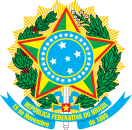 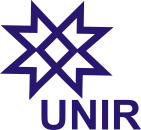 FUNDAÇÃO UNIVERSIDADE FEDERAL DE RONDÔNIANÚCLEO DE SAÚDEDEPARTAMENTO DE PSICOLOGIAPROGRAMA DE PÓS-GRADUAÇÃO EM PSICOLOGIAEDITAL DO PROCESSO SELETIVO nº 01/PPGPSI/2021APÊNDICE A - CRONOGRAMA*https://sigaa.unir.br/sigaa/public/processo_seletivo/lista.jsf?aba=p-processo&nivel=SFASESDATALOCALPublicação do edital29 de marçowww.mapsi.unir.brPublicação das comissões para o processo seletivo29 de marçowww.mapsi.unir.brPrazo para recebimento de recursos (ao edital e às comissões)24 horas, a partir da publicaçãoselecao.mapsi@unir.brPublicação das decisões sobre os recursos (ao edital e às comissões)31 de marçowww.mapsi.unir.brPublicação do edital após recursos 31 de marçowww.mapsi.unir.brPeríodo de inscrição ao processo seletivo15 a 18 de abrilSIGAA*Publicação das inscrições homologadasAté 21 de abrilwww.mapsi.unir.brPrazo para recebimento de recursos (às inscrições)24 horas, a partir da publicação do resultado.selecao.mapsi@unir.brPublicação das decisões sobre os recursos (às inscrições)Até 24 de abrilwww.mapsi.unir.brPublicação dos resultados da análise dos pré-projetosAté 04 de maiowww.mapsi.unir.brPrazo para recebimento de recursos sobre a análise dos pré-projetos24 horas, a partir da publicação do resultado.www.mapsi.unir.brPublicação das decisões sobre os recursos relativos (análises dos pré-projetos)Até 07 de maiowww.mapsi.unir.brPublicação do Cronograma da EntrevistaAté 08 de maiowww.mapsi.unir.brEnvio dos documentos comprobatórios do currículo08 de maiowww.mapsi.unir.brDivulgação do Link de acesso ao ambiente virtual para realização da entrevista - será encaminhado ao email da candidata e/ou do candidato, cadastrado no sistema no ato da inscrição.Até 08 de maiowww.mapsi.unir.brRealização da Entrevista Acessar link com 10 minutos de antecedência portando documento de identificação com foto10 a 13 de maioPlataforma Google MeetPublicação do resultado das entrevistasAté 15 de maiowww.mapsi.unir.brPrazo para solicitação da gravação da entrevista24 horas, a partir da publicação do resultado.selecao.mapsi@unir.brPrazo para recebimento de recursos (entrevistas)48 horas, a partir da publicação do resultado.selecao.mapsi@unir.brPublicação das decisões sobre os recursos (entrevistas)Até 19 de maiowww.mapsi.unir.brPublicação do resultado da análise dos currículosAté 20 de maiowww.mapsi.unir.brPrazo para recebimento de recursos (análise dos currículos)24 horas, a partir da publicação do resultado.selecao.mapsi@unir.brPublicação das decisões sobre os recursos (análise dos currículos)Até 22 de maiowww.mapsi.unir.brPublicação do resultado final geralAté 24 de maiowww.mapsi.unir.brMatrícula no curso 25 e 26 de maioSIGAA